LES PASSEJAÏRES DE VARILHES                    				  	 FICHE ITINÉRAIRELAVELANET n° 31"Cette fiche participe à la constitution d'une mémoire des itinéraires proposés par les animateurs du club. Eux seuls y ont accès. Ils s'engagent à ne pas la diffuser en dehors du club."Date de la dernière mise à jour : 15 mars 2020La carte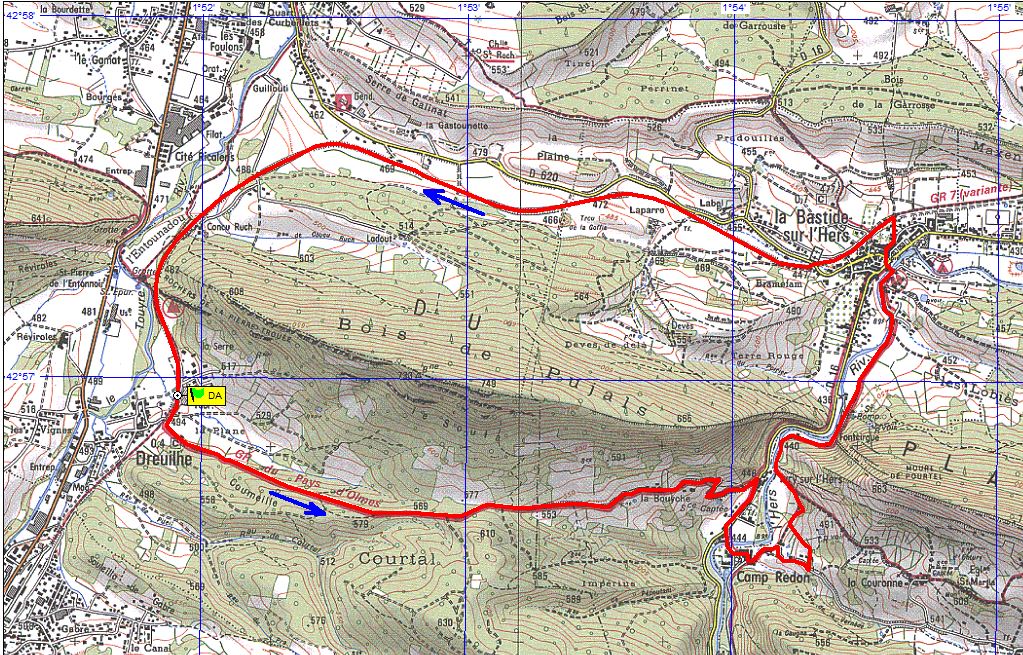 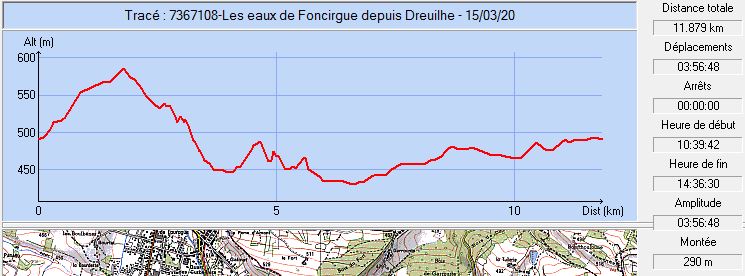 Commune de départ et dénomination de l’itinéraire : Dreuilhe – Parking au bord de la voie verte devant l’usine de tissage – Les eaux de Foncirgues en circuit depuis DreuilheDate, animateur(trice), nombre de participants (éventuel) :02.09.2017 – J. Gaillard – 13 participants (Reportage photos)L’itinéraire est décrit sur les supports suivants : Pas de descriptif spécifique – Parcours "inventé" par Jean GaillardTrace Openrunner 7367108Classification, temps de parcours, dénivelé positif, distance, durée :Marcheur – 3h30 – 250 m – 12 km – ½ journée        Indice d’effort   :  42  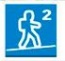 Balisage : Jaune et rouge du GR du Pays d’Olmes du départ à Ivry sur l’Hers ; Jaune ensuite jusqu’à Camp Redon ; Jaune et rouge du GR 7B ensuite jusqu’à La Bastide sur l’Hers puis jaune sur la voie verte jusqu’à l’arrivée.Particularité(s) : Site ou point remarquable :La belle fresque murale de la filature au départ L’ancienne station thermale des eaux de FoncirguesLes bords de l’Hers à l’approche de La BastideTrace GPS : OuiDistance entre la gare de Varilhes et le lieu de départ : 29 km par Carla de Roquefort et Laroques d’Olmes (sinueux) et 37 km par Celles et Lavelanet.Observation(s) : Le parcours étant un peu long, on le programmera aux beaux jours.Le club propose une boucle similaire, plus longue (21 km) au départ de Laroques d’Olmes (Fiche Lavelanet n° 57).